ВЕСТНИК     МО «Капсальское»Общественно-политическая газета муниципального образования «Капсальское»            31 марта 2023 г. № 3 Газета для жителей с. Капсал, д. Зады, д. Батхай, д. Солянка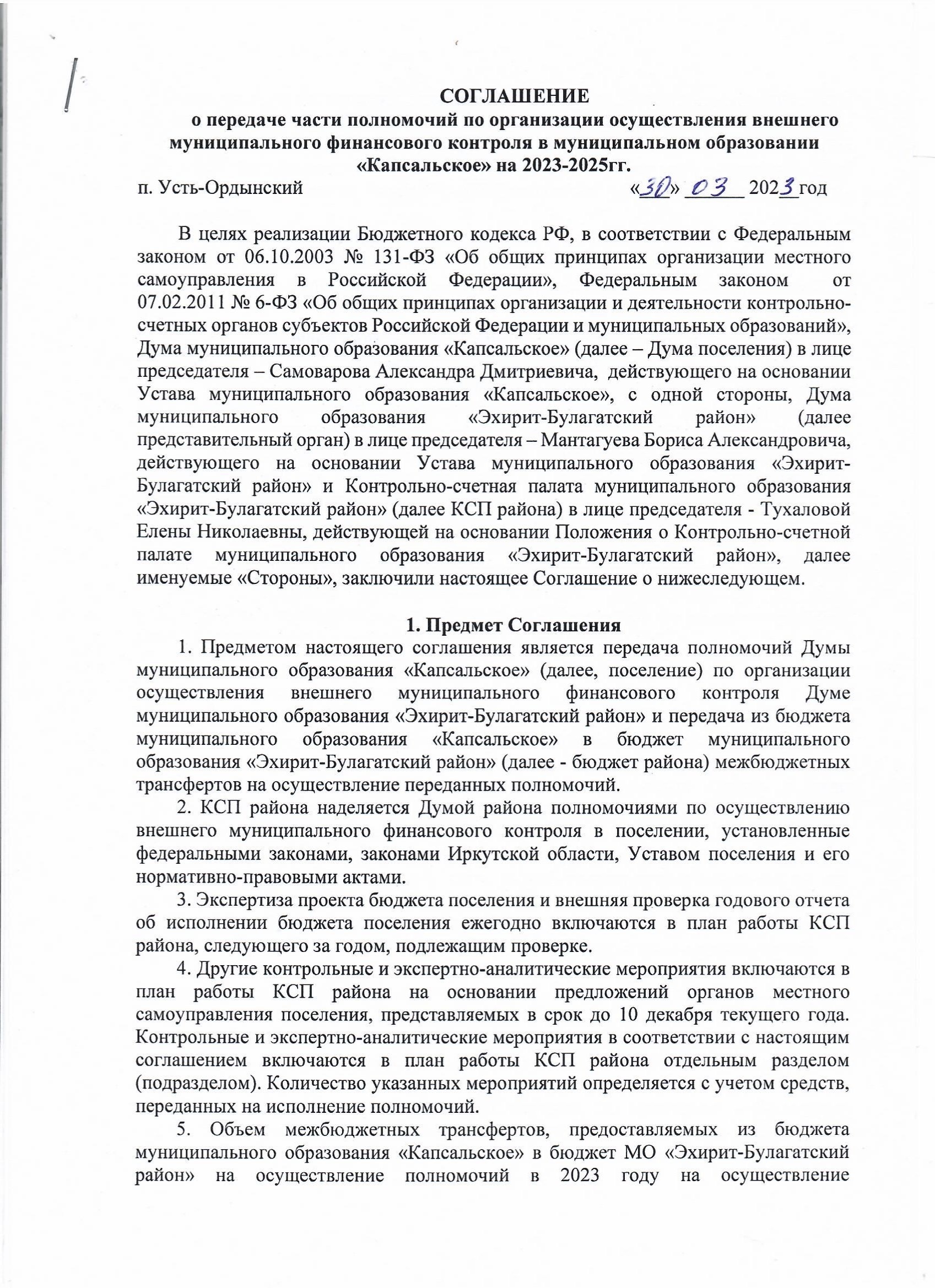 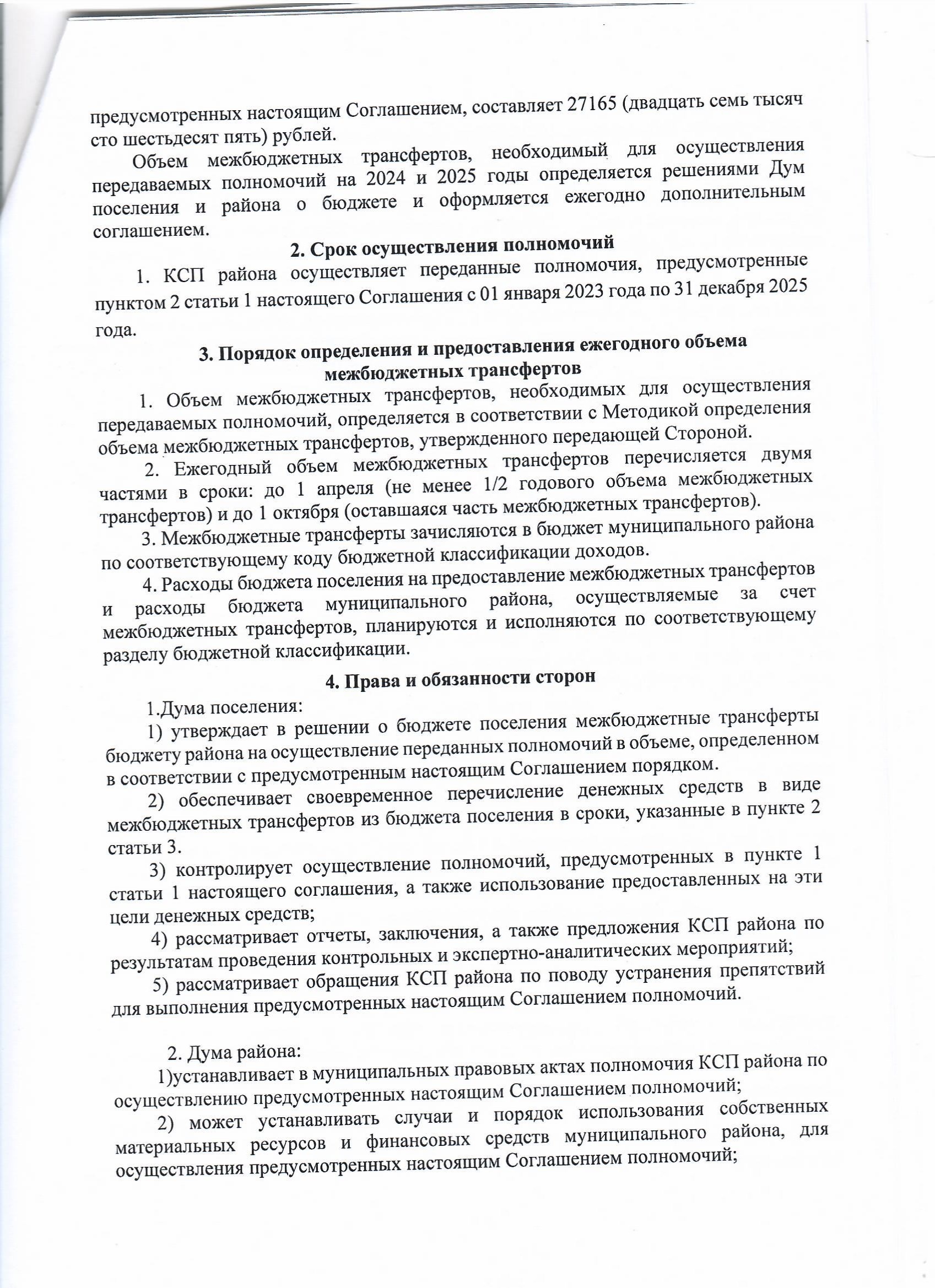 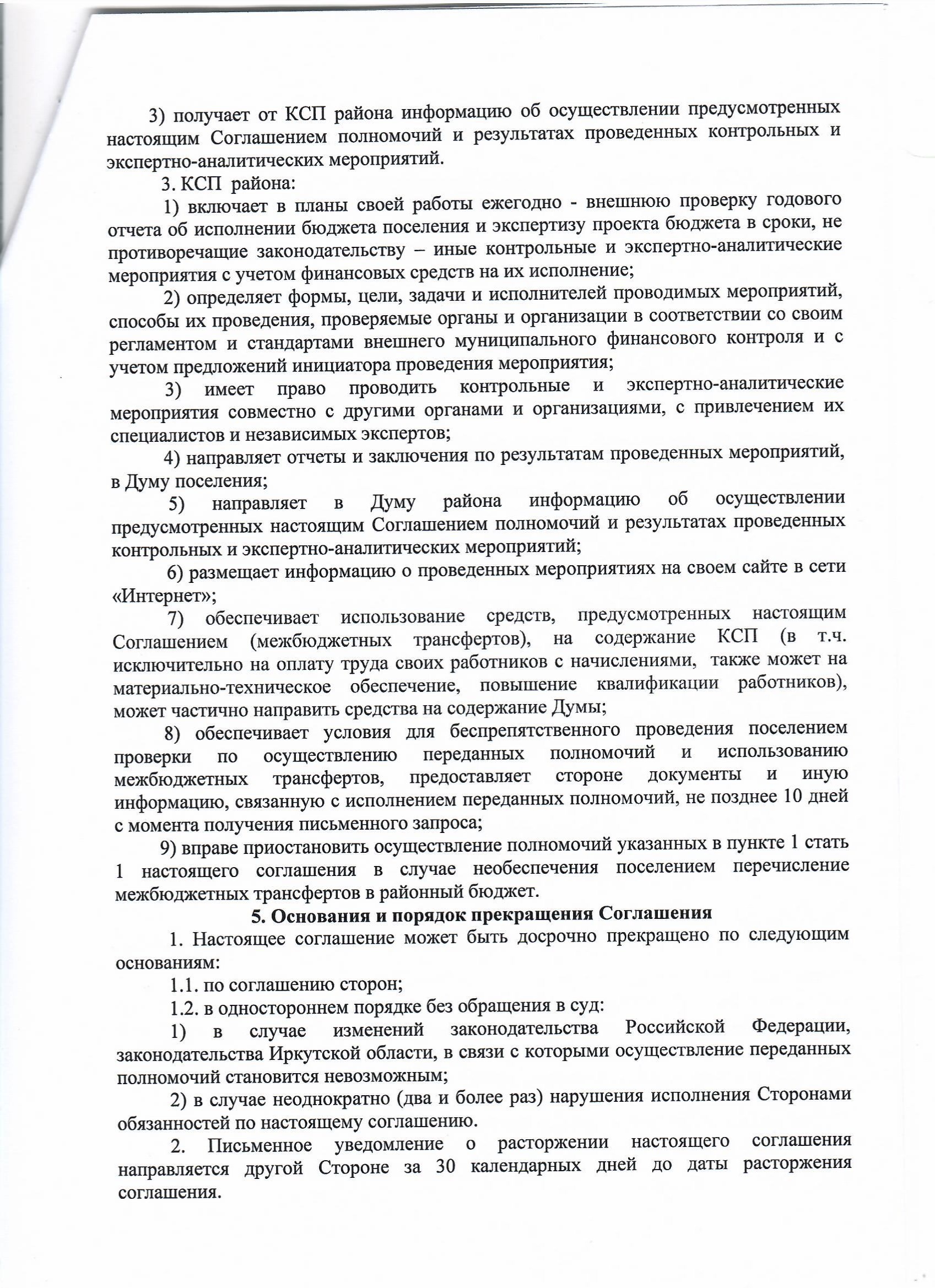 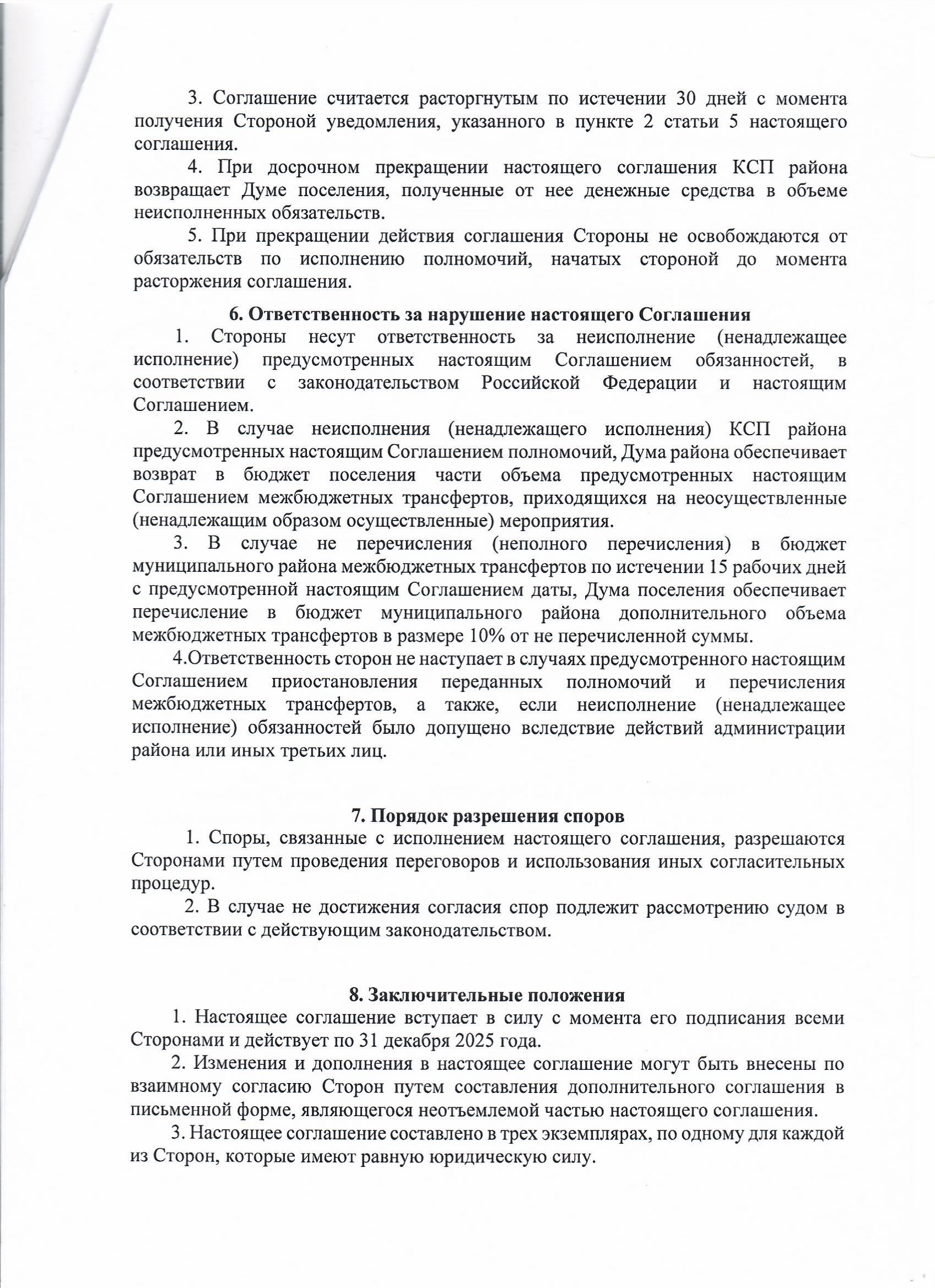 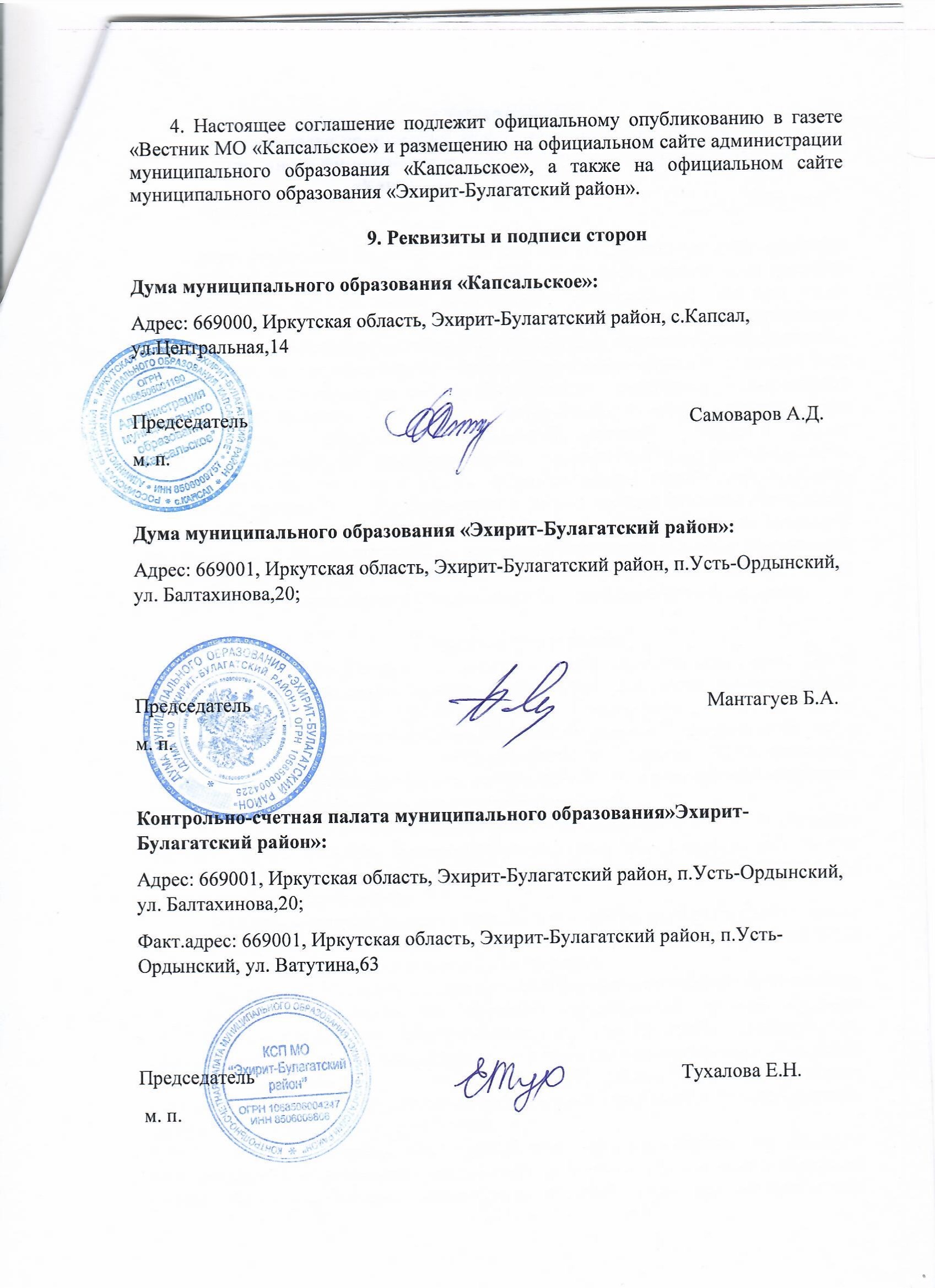 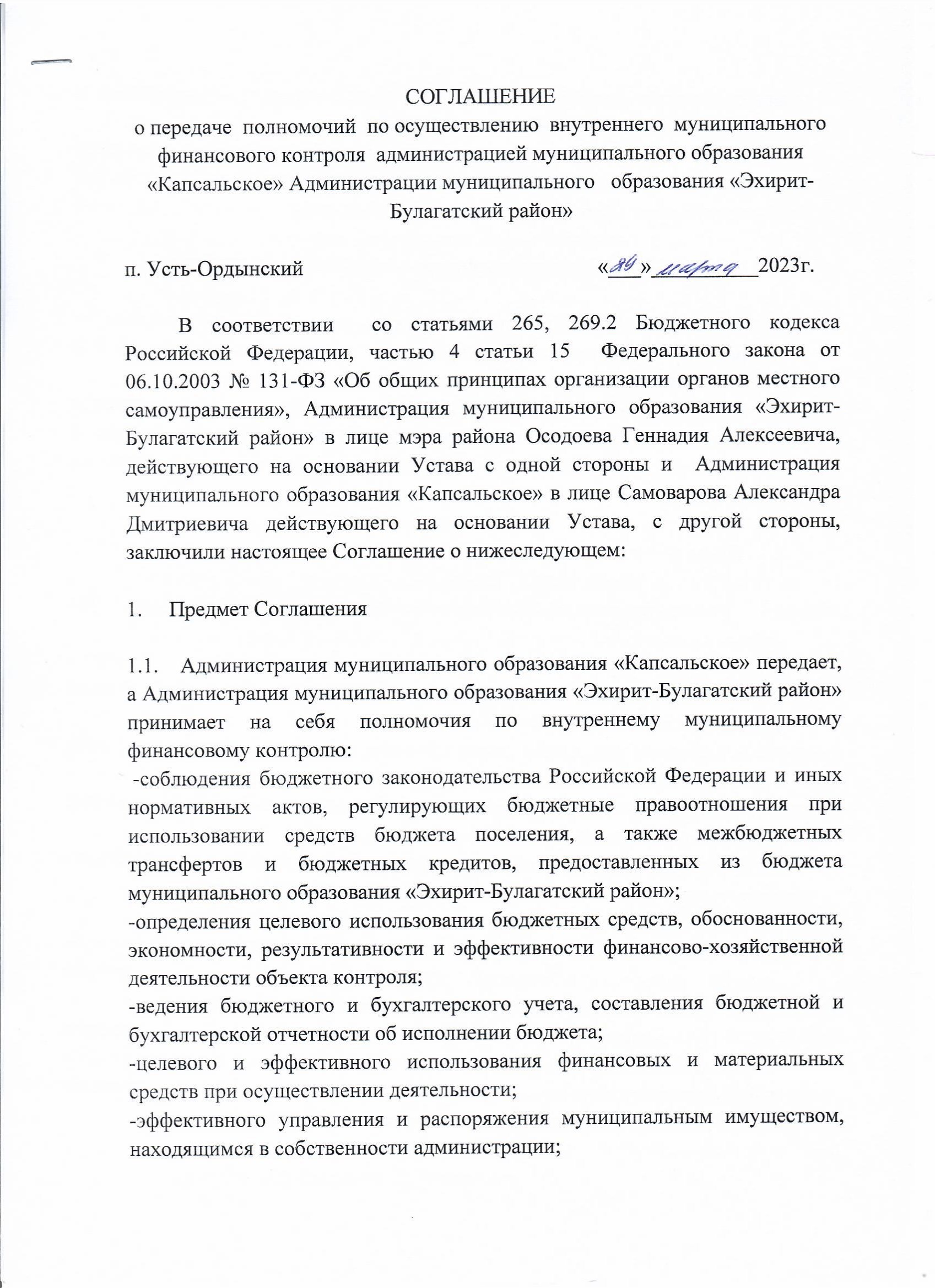 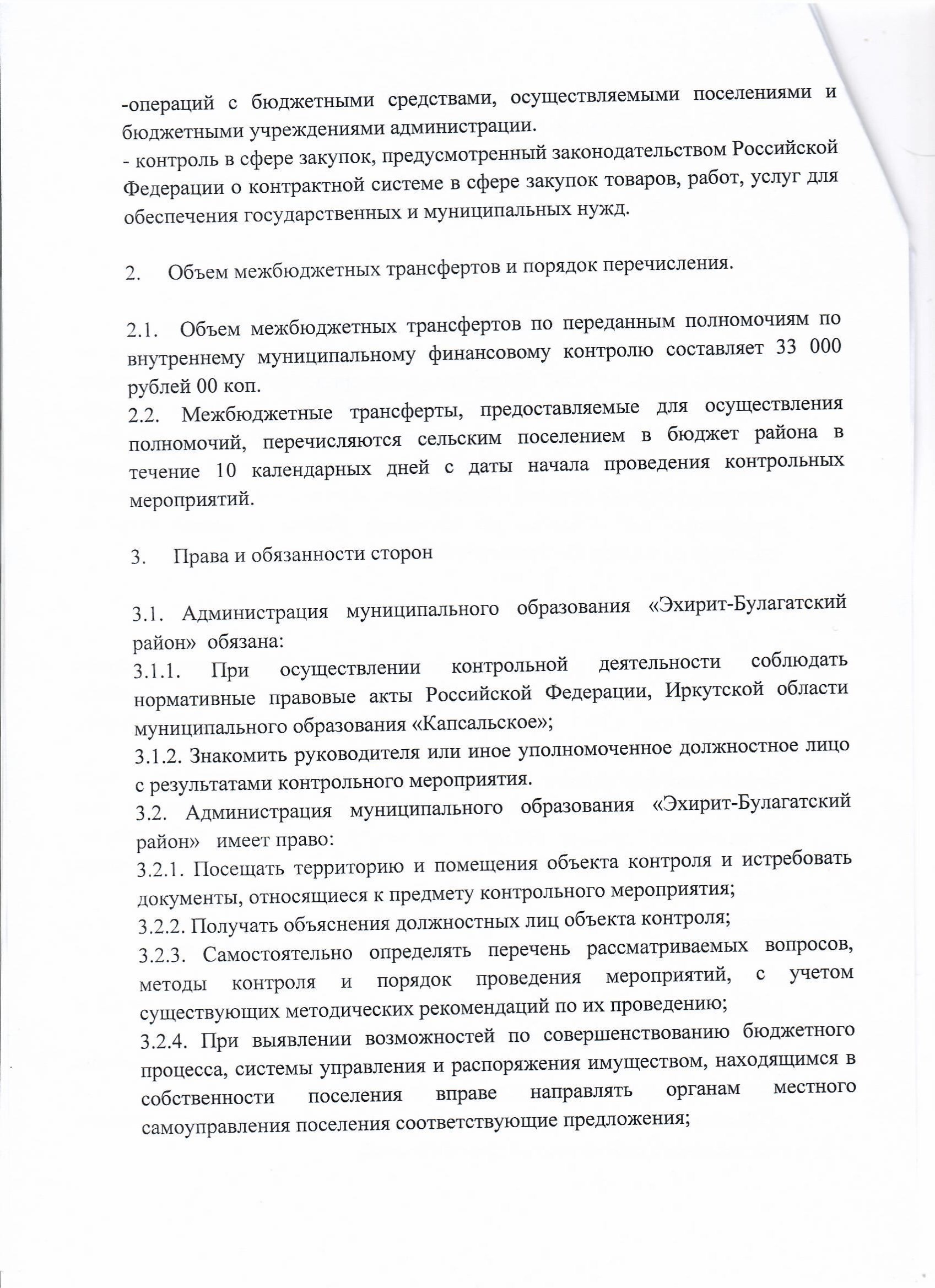 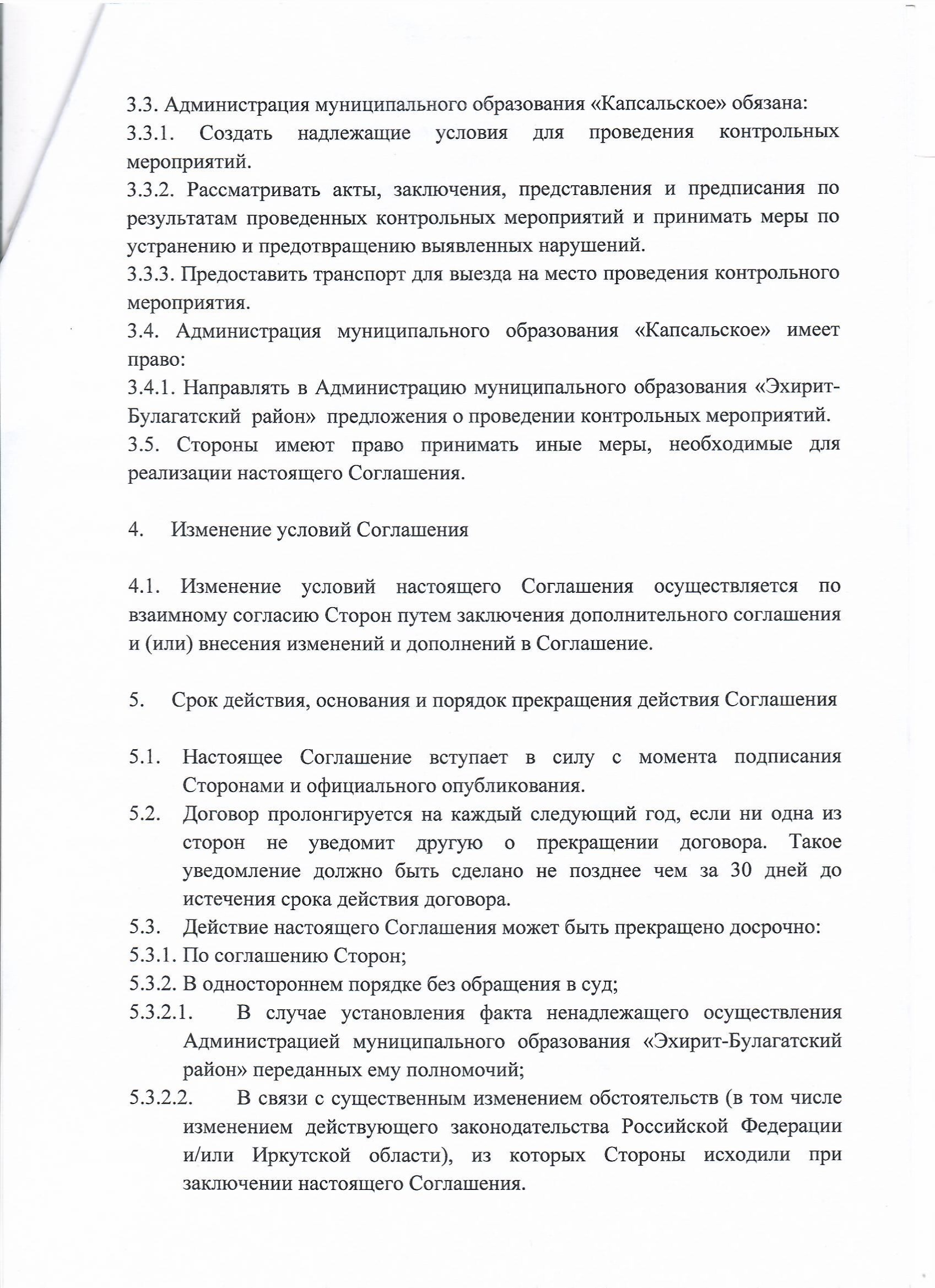 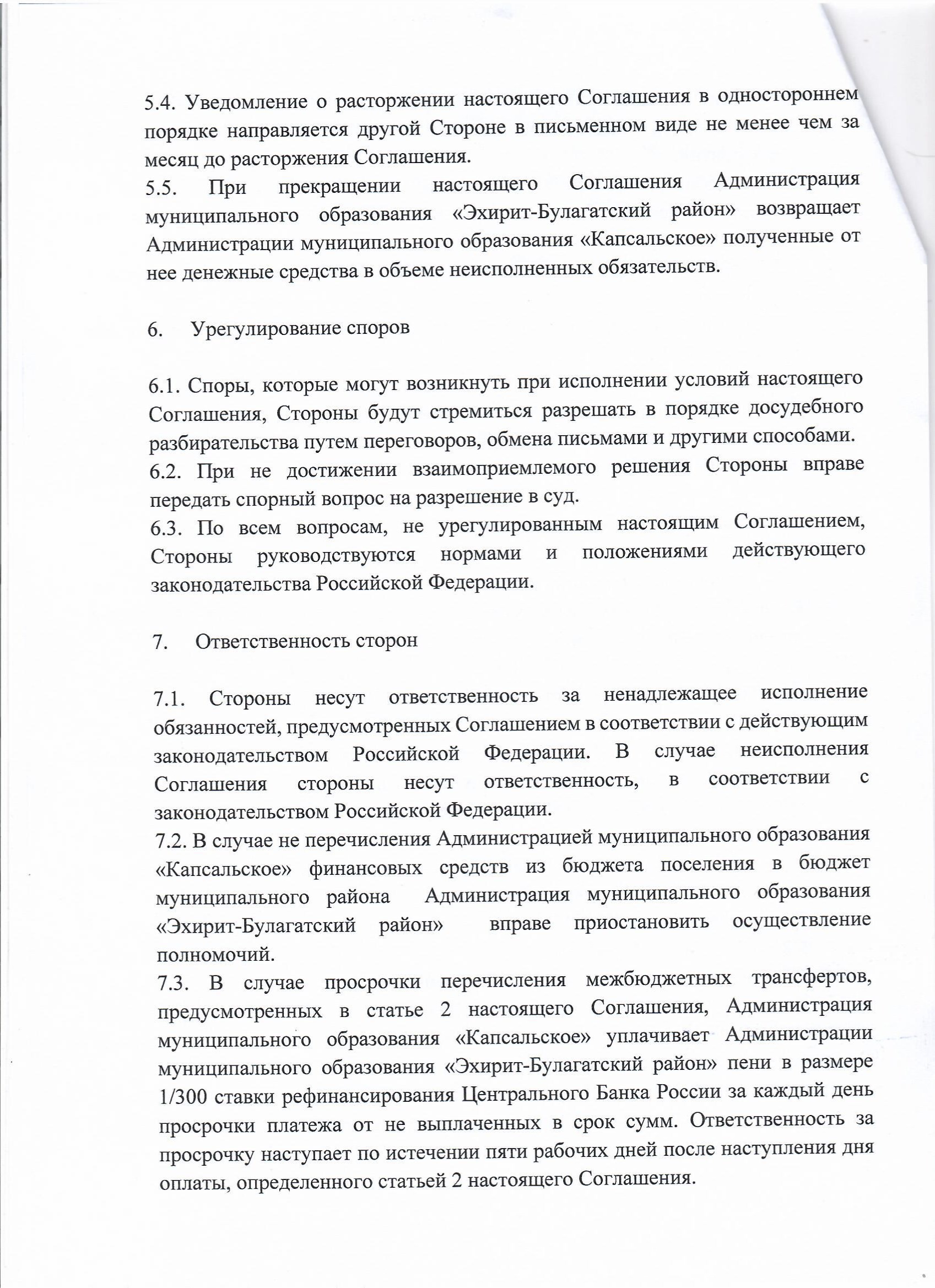 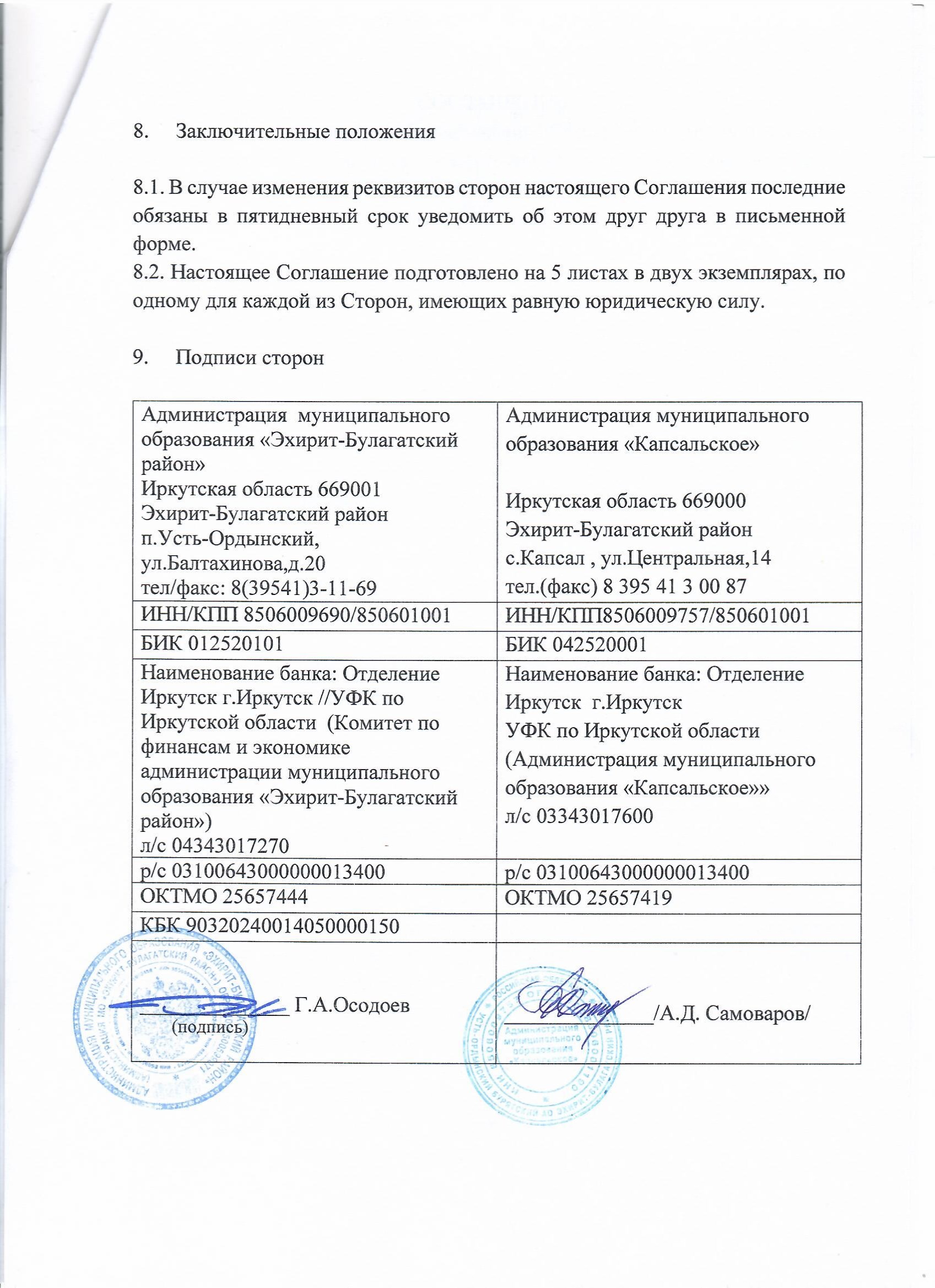 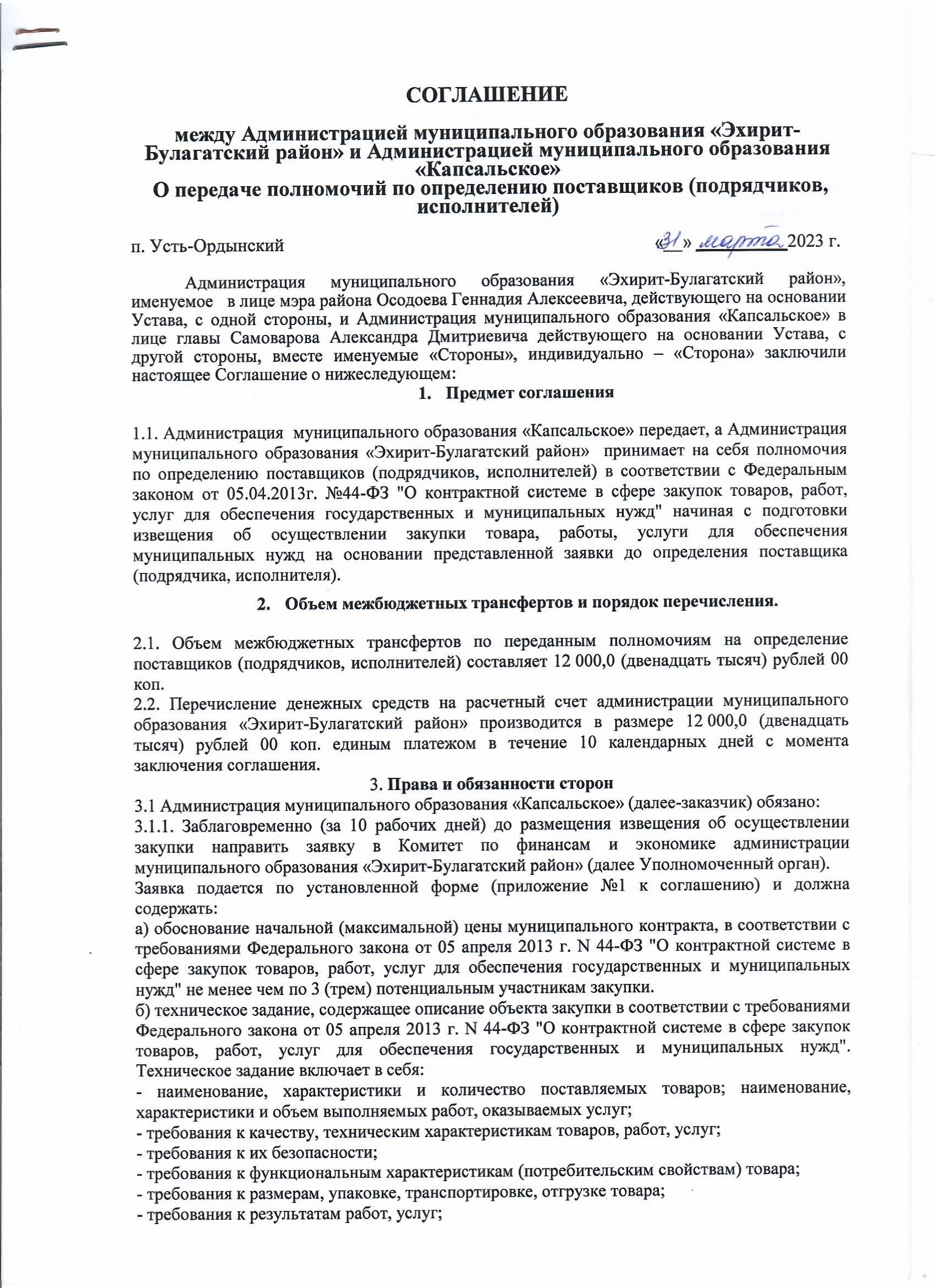 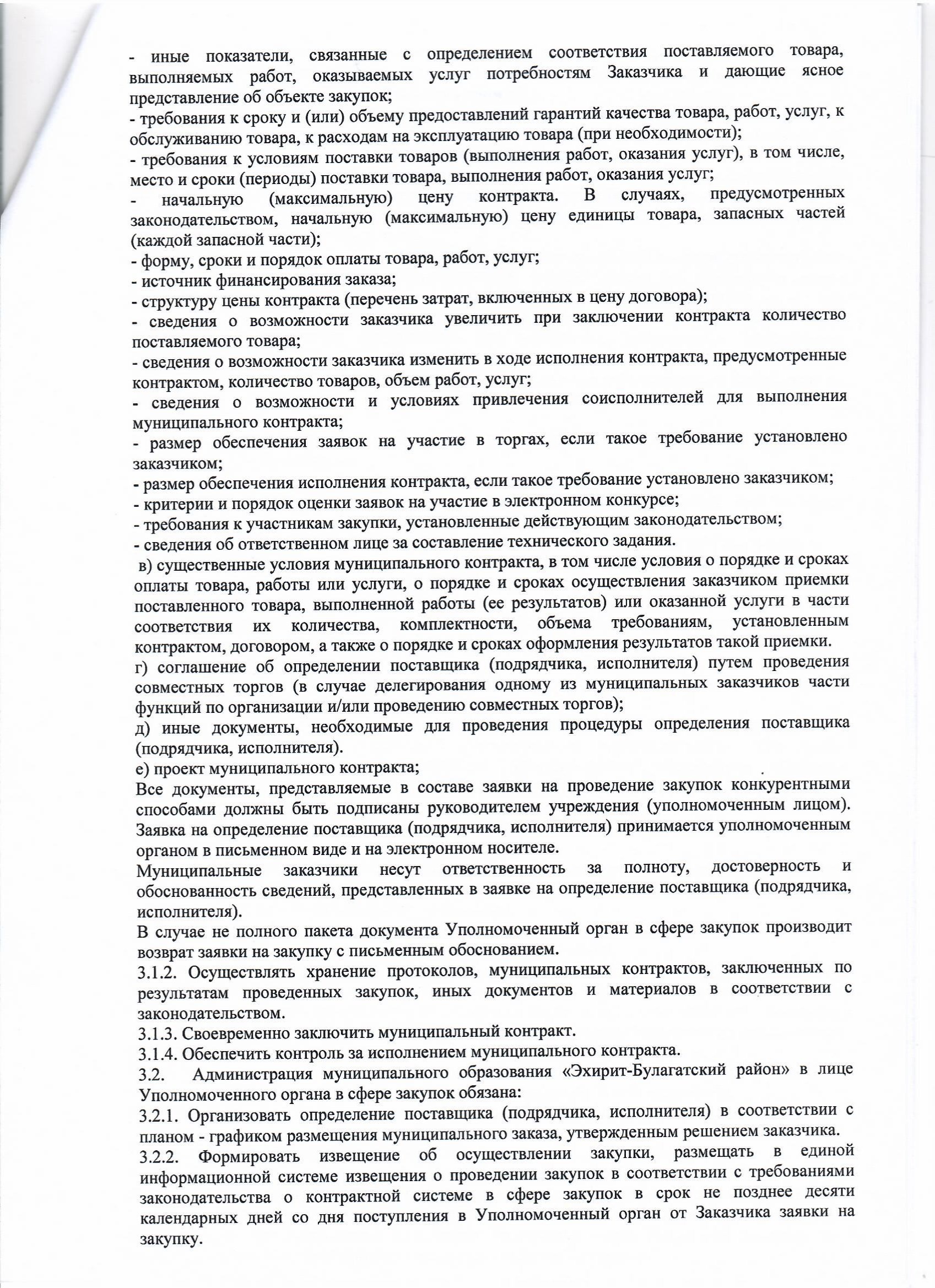 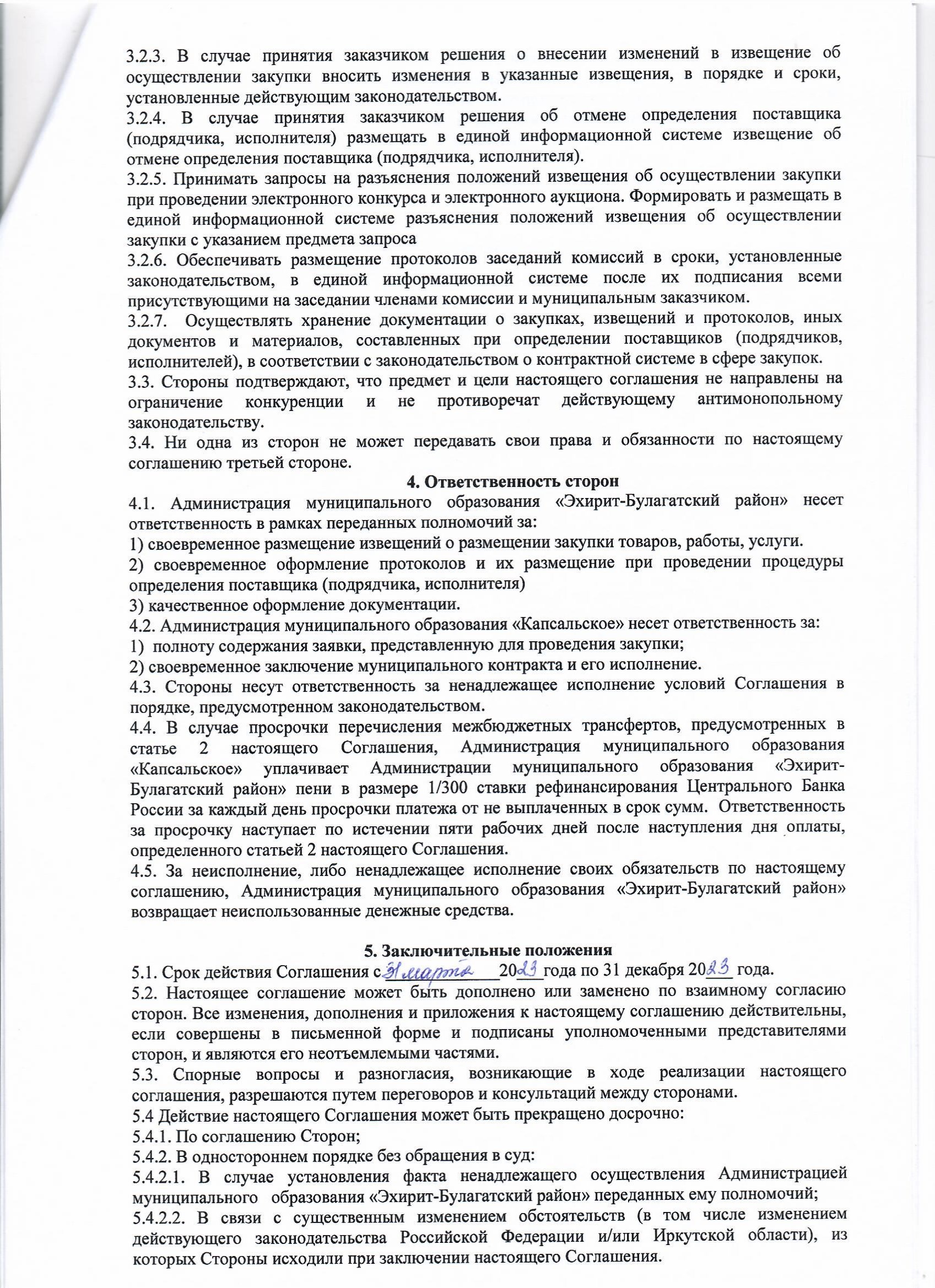 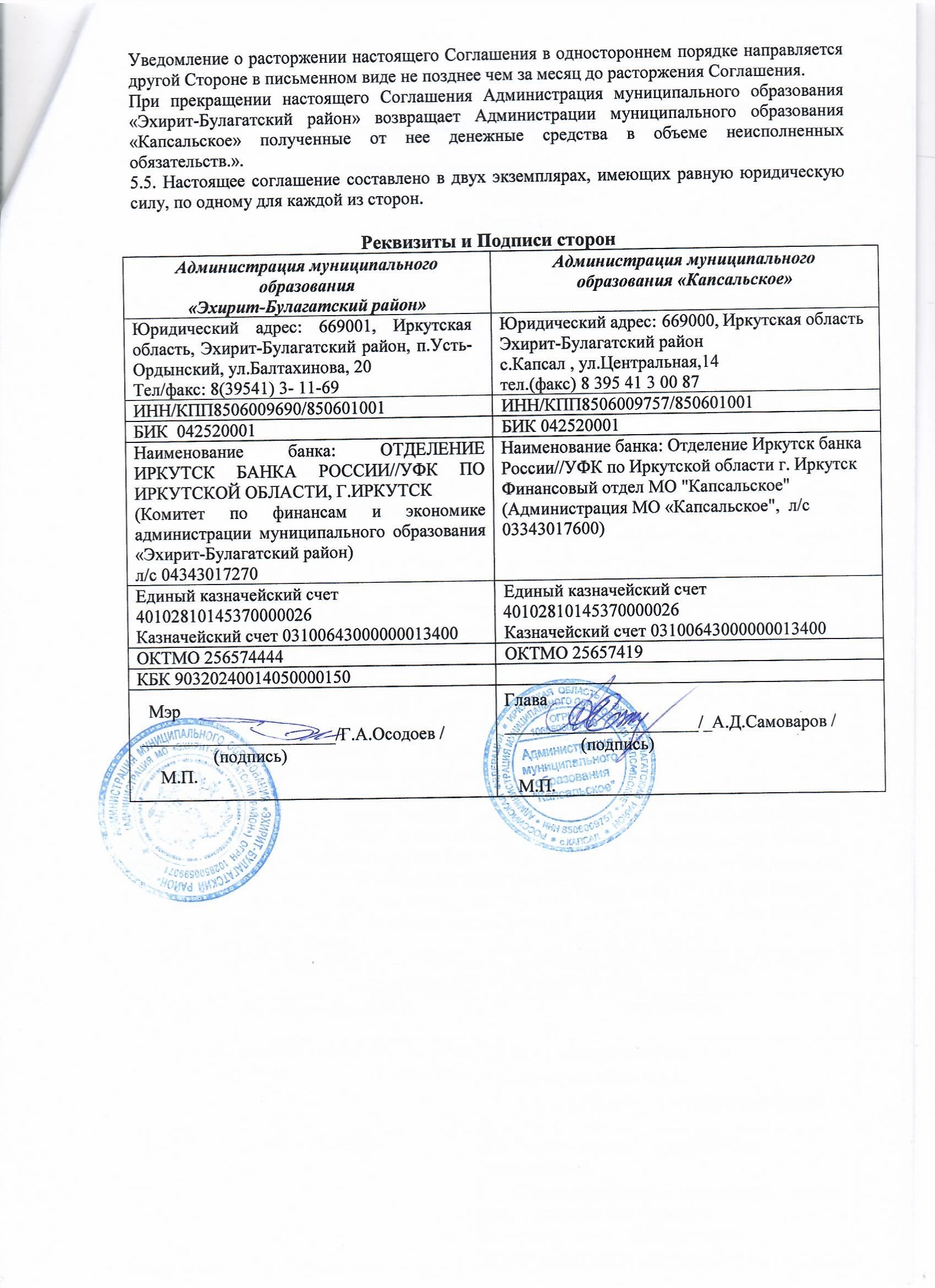 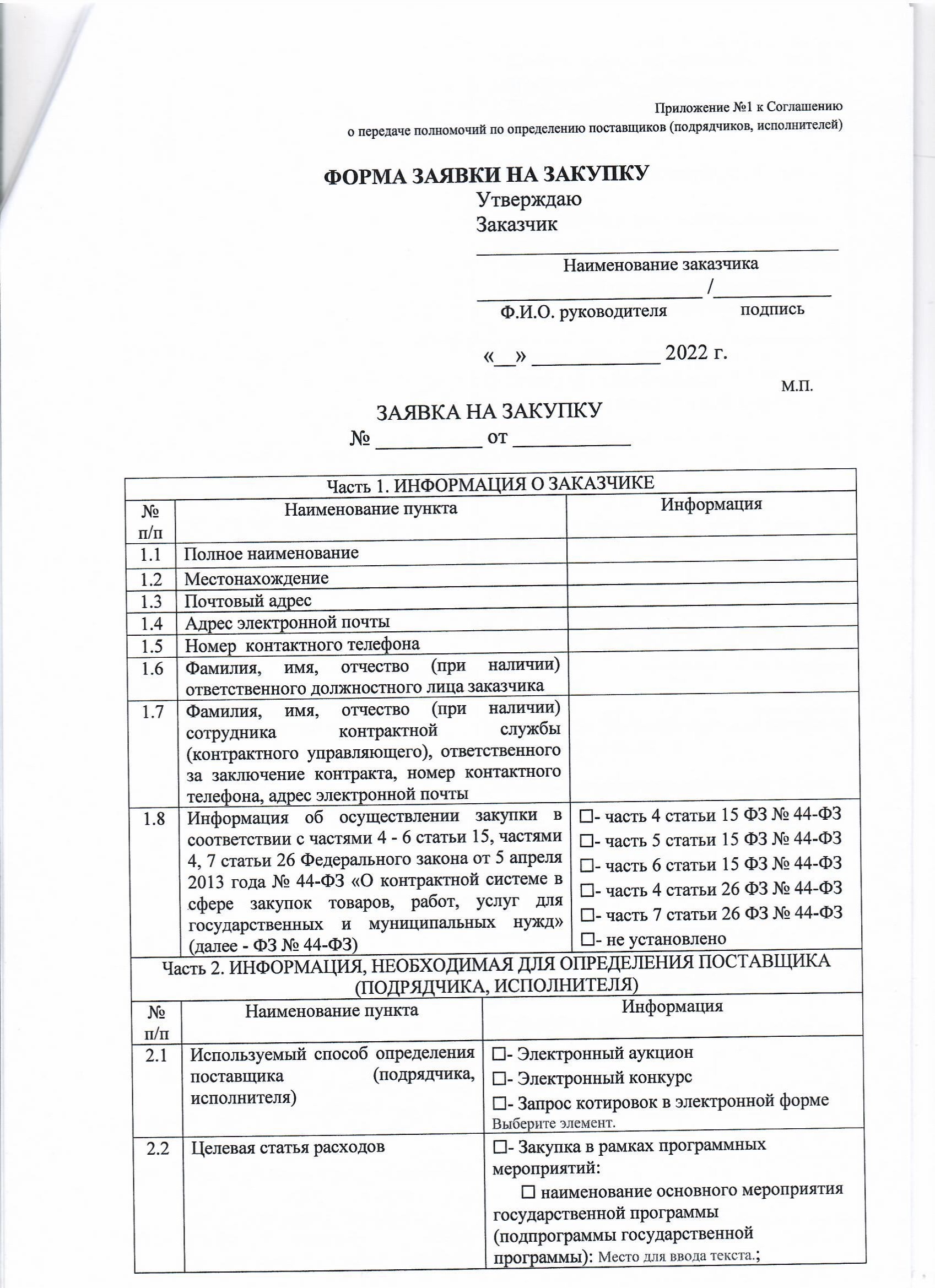 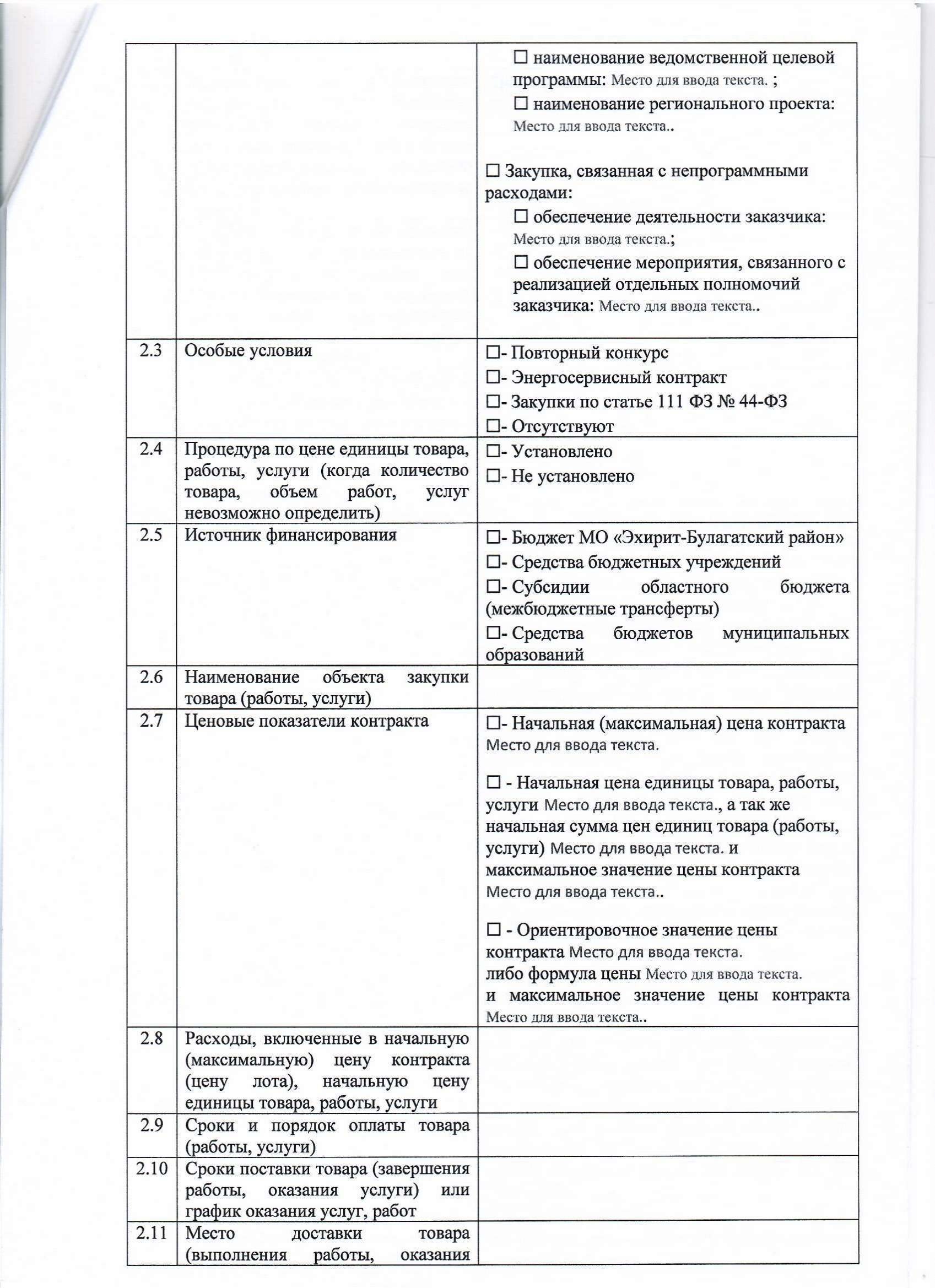 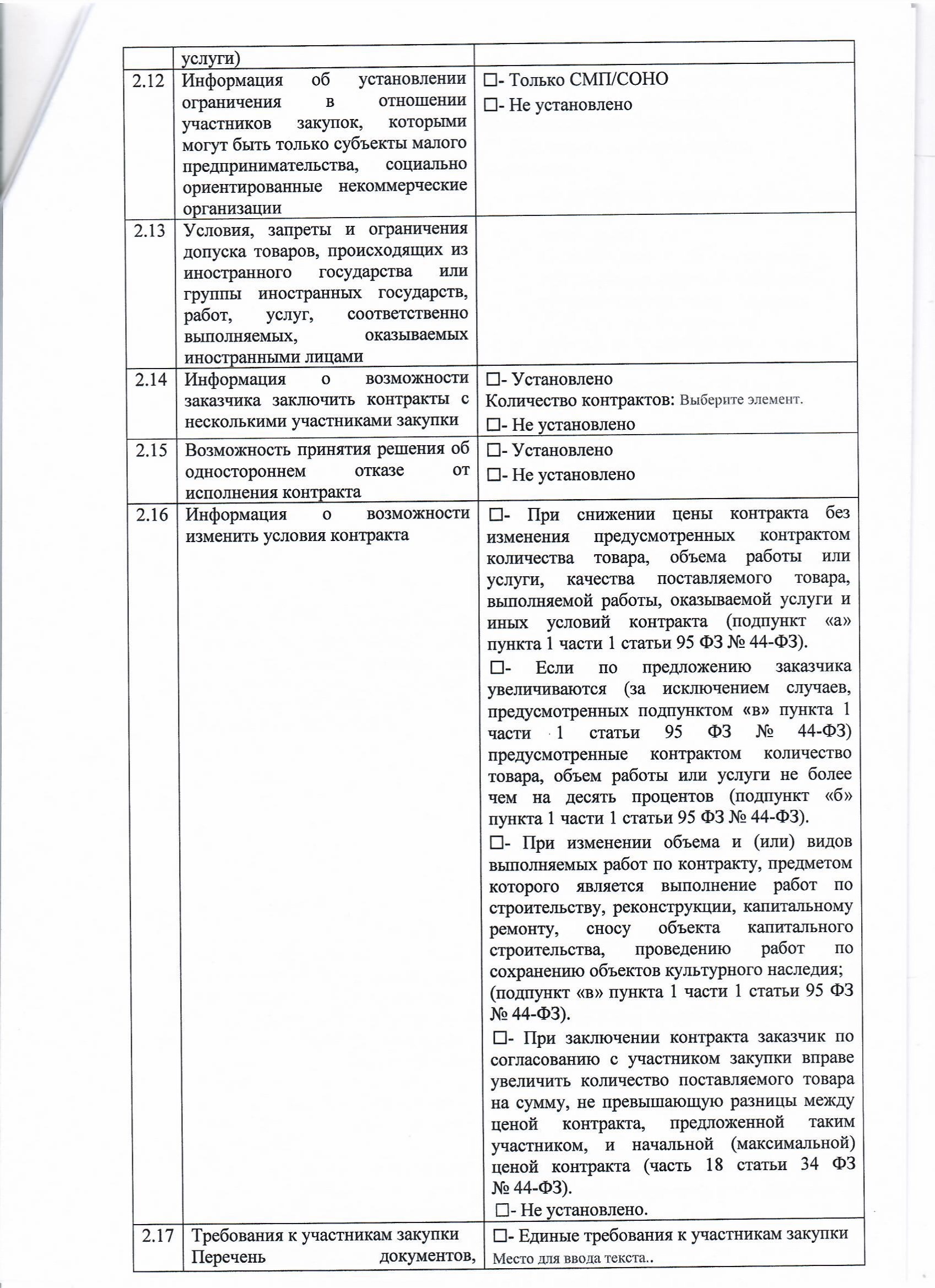 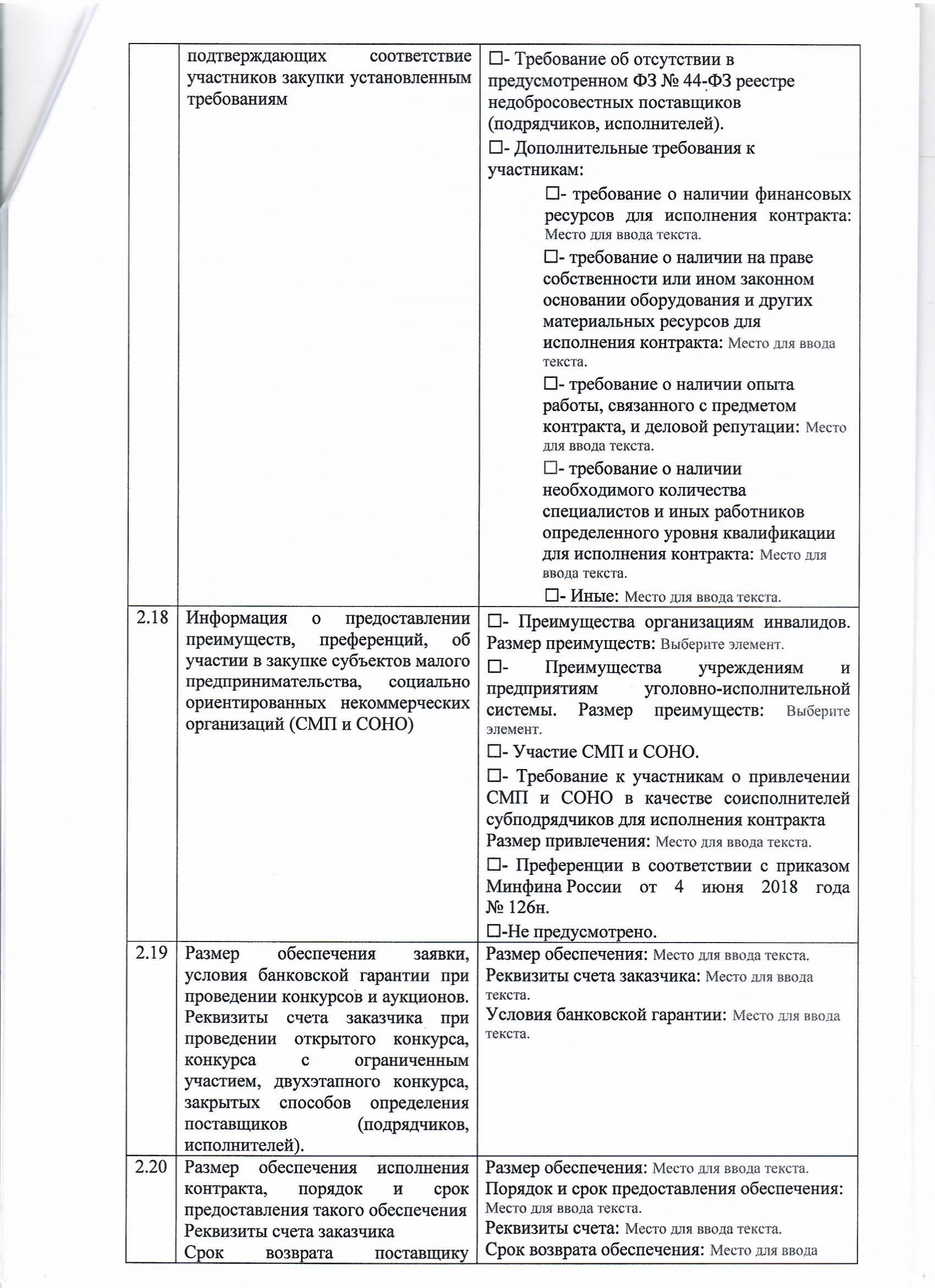 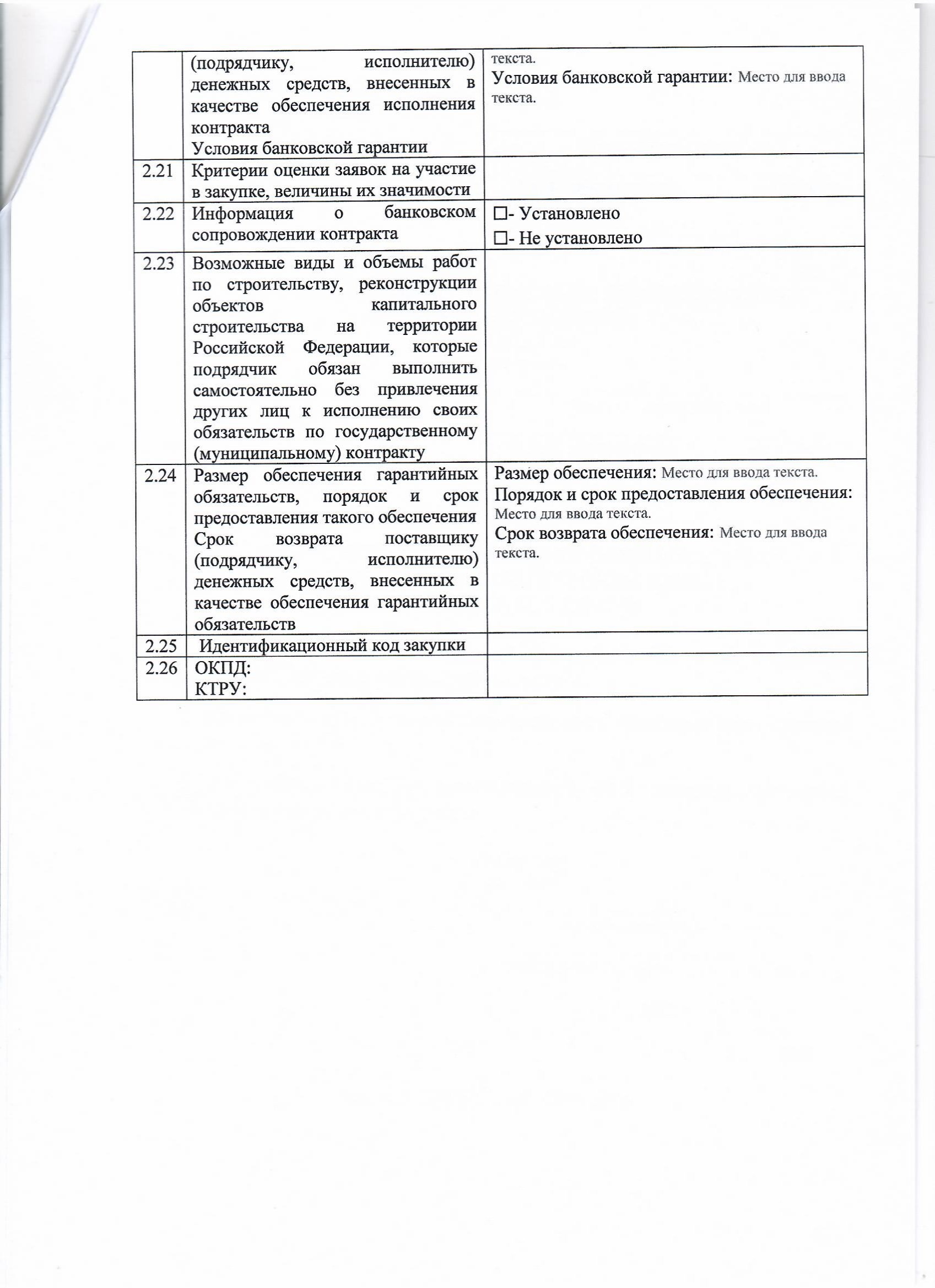 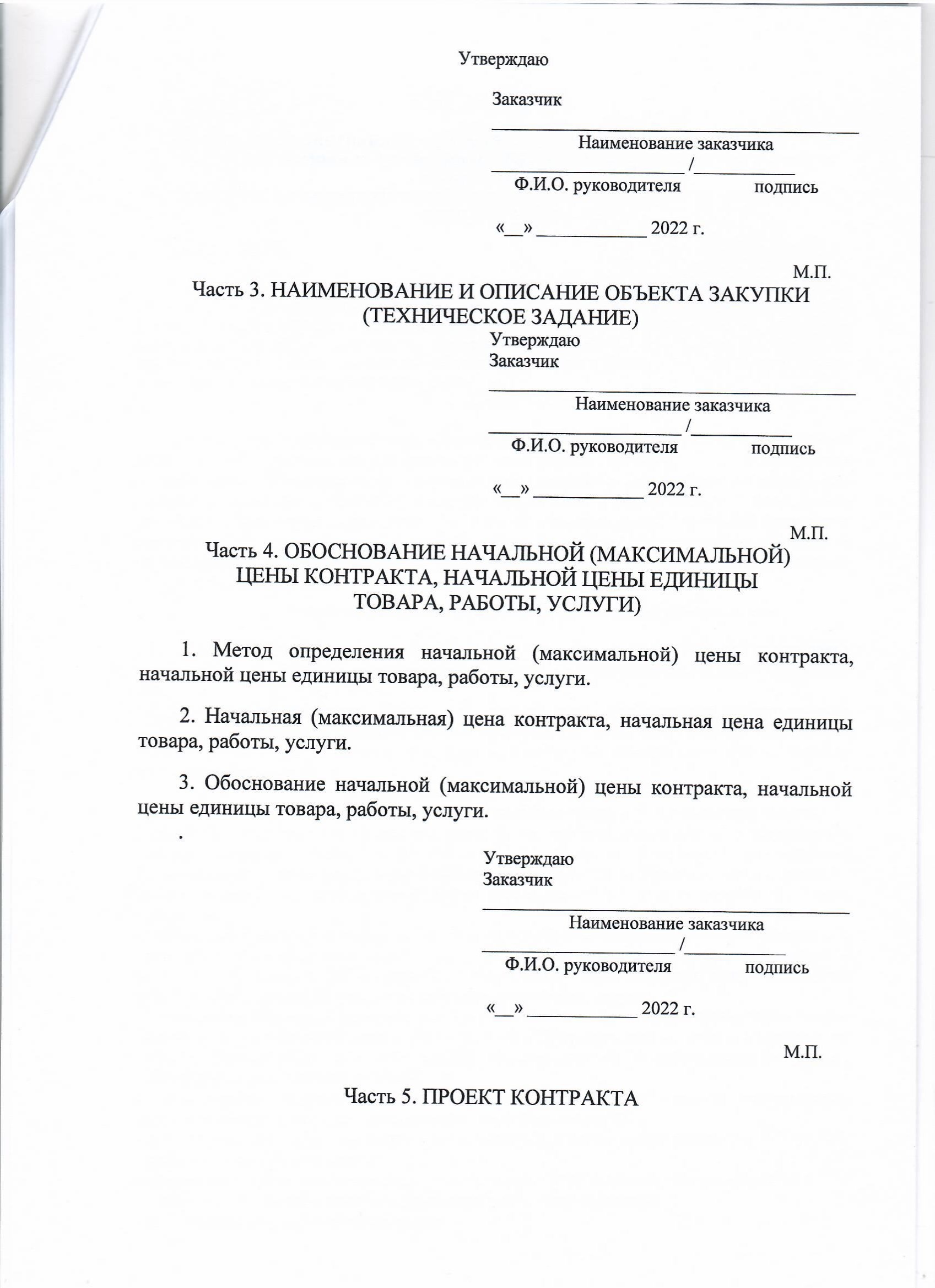 ____________________________________________________________________________Учредитель – Дума МО «Капсальское»Главный редактор – Самоваров А.Д.Адрес редакции – с. Капсал, Эхирит-Булагатского районаТираж – 30 экз.Подписано в печать – 31.03.2023г.Цена – Бесплатно.Газета отпечатана в администрации муниципального образования «Капсальское»